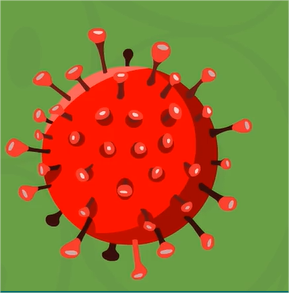 Si votre enfant vous pose des questions concernant le coronavirus, voici une excellente animation du site BrainPOP.Français - PrimaireRessources en lien avec le programmeMathématique - PrimaireRessources en lien avec le programmePour Caméléon si votre cahier est à l’école :  https://www.editionscec.com/qc_fr/mon-sac-decole-virtuel/Univers social - PrimaireRessources en lien avec le programmeRessources ludiquesPour au fil des temps s’il est à l’école : https://www.editionscec.com/qc_fr/mon-sac-decole-virtuel/Science et technologie - PrimaireRessources en lien avec le programmeÉthique et culture religieuse - PrimaireRessources en lien avec le programmeRessourceLienDescriptionAllo Prof - Françaishttp://www.alloprof.qc.ca/bv/pages/f0000.aspxLecture, écriture, grammaire, stratégies, révision, etc.Allo Prof - Conjugaisonhttp://www.alloprof.qc.ca/jeux/Exercices/verbe/3e cycles - Pratique de conjugaison de verbesBrainPOPhttps://fr.brainpop.comSite éducatif réunissant plusieurs centaines de films d’animation en ligne,Français (lecture, écriture et écoute)https://drive.google.comFormation pour les profs adaptée pour les parents - plusieurs sites de livres numériques ou de sites pour écouter la lecture.RessourceLienDescriptionNetmathhttps://www.netmaths.net/Exercices interactifs qui couvrent l’ensemble des concepts du programme de formation du primaire à partir du 2e cycle  Allo profhttp://www.alloprof.qc.ca/ La souris WEBhttps://www.lasouris-web.org/Répertoire de sites éducatifsRépertoire mémorisé en mathématiquehttp://www.mestables.fr/http://www.jeuxmaths.fr/ http://madameemilie.weebly.com/http://www.pepit.be/exercices/tablesmultiplication/http://www.takatamuser.com/pour-tous/calculs-rapides-divisions/groupe-A.htmlhttp://jeux.lulu.pagesperso-orange.frhttp://resources.oswego.orghttps://www.youtube.com/multiplicationhttps://www.youtube.com/multiplication2http://www.arcademics.com/Différentes ressources pour travailler l’apprentissage du répertoire mémorisé (tables d’addition-soustraction-multiplication-division)RessourceLienDescriptionRécitUShttps://primaire.recitus.qc.ca/*Pour certains documents, il faut un compte enseignant.BrainPOPhttps://fr.brainpop.com/user/loginDo.weml?username=castjoseph&password=pop19Site éducatif réunissant plusieurs centaines de films d’animation en ligne.Universalishttp://junior.universalis-edu.com/index.php?tag64=LzE1ODQ2ODg2NDMvNWU3NDZlNGIzODg3MA==Encyclopédie en ligneRessourceLienDescription10 musées à découvrirhttps://quatremille.be/10-musees-en-ligne-a-visiter-depuis-chez-vous-gratuitement/Voici pour vous une petite compilation de musées accessibles en ligne. C’est gratuit !Musée virtuel du Canada (des histoires et des trésors, du passé ou du présent,)http://www.museevirtuel.ca/accueil/ Découvrez l’histoire, l’art, la science, la nature, et plus encore, par des expositions virtuelles provenant de musées et organismes patrimoniaux canadiensGoogle Arts & Culturehttps://artsandculture.google.com/partnerGoogle Arts & Culture présente le contenu de plus de 1 200 grands musées et centres d'archives qui ont collaboré avec l'Institut culturel de GoogleThe Frick Collection, à New York  (Virtuel exhibitions)https://www.frick.org/exhibitions/virtual_exhibitionsIl est possible de faire un tour et s'y promener pour apprécier les expositions actuelles et même les précédentes, sur plusieurs années. On peut également cliquer sur le plan de chaque salle du musée pour y entrer virtuellement et s'y promener en vision 360 degrés.ONFhttps://www.onf.ca/Office national du film du CanadaRessourceLienDescriptionAllo Prof!https://www.alloprof.qc.caSite web proposant du contenu de formation pour les programmes du primaire (explications sur les concepts, vidéos, exercices, personnes-ressources en ligne ou par téléphone) Universciencehttp://www.cite-sciences.frMachines simples et mécanismesBrainPOPhttps://fr.brainpop.com/user/loginDo.weml?username=carrefourca&password=pop19Site éducatif réunissant plusieurs centaines de films d’animation en ligne.eduMediawww.edumedia-sciences.comidentifiant : covid19mot de passe : edumediaCité des sciences et de l’industriehttp://www.cite-sciences.fr/fr/ressources/juniors/La Cité des sciences propose, sur son site, des activités particulièrement pour les 9/14 ans avec des vidéos, de jeux en ligne et des activités. Sciences de la terre, chimie, physique, art et sciences, astronomie, il y en a pour tous les goûts.RessourceLienDescriptionAlloProfhttp://www.alloprof.qc.ca/Vidéos CVEhttps://cve.grics.ca/frDécrypteurshttps://ici.radio-canada.ca/decrypteursNotre équipe traque les fausses informations qui se propagent sur les réseaux sociaux. Sa mission? Combattre la désinformation et mettre en lumière les recoins les plus sombres du web.